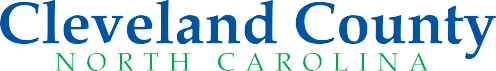 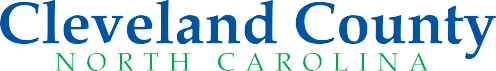 POSITION VACANCY ANNOUNCEMENTCLEVELAND COUNTY GOVERNMENTIt’s a great time to be a Cleveland County Employee. We offer competitive wages, exceptional benefits and work that matters! Full Time Employee Benefits Include: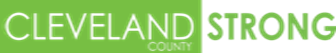 Position Number:  12.541.5122Part Time- ENVIRONMENTAL HEALTH SPECIALISTWITH THECLEVELAND COUNTY HEALTH DEPARTMENTSALARY GRADE:	12 $19.44/hr (this is a part-time position) APPLICATION CLOSING DATE:  OPENDESCRIPTION OF WORK:  Duties will include enforcement of relevant state and local regulations consistent with good public health practice, with competence in all areas of environmental health, i.e., food lodging, and institutional, pools and tattoos, daycare and schools, lead investigations, on-site sewage treatment and disposal systems, and on-site water protection.  Duties may also include the collection of water samples and providing recommendations regarding private water supplies.  Responsible for investigation of complaints and follow-up work.  KNOWLEDGE, SKILLS AND ABILITIES:  Working knowledge of environmental health laws, rules, and procedures, as well as a complete understanding of the concepts of public health law. Practical knowledge of microbiology, biology, chemistry, food science, epidemiology, soil science, entomology, and basic engineering technology as applied to environmental health practices. General knowledge of community resources. Working knowledge of the responsibilities of other agencies involved in environmental health work. Working knowledge of the interrelationship between socio-economic factors and environmental health concerns. Working knowledge of the design of on-site waste water treatment systems, food sanitation, food borne diseases, communicable diseases, vector control, protection of water supplies, solid waste management, and institutional sanitation. Working knowledge of inspection methods and investigation techniques as applied in environmental health. Ability to analyze and comprehend a wide variety of technical and administrative regulations, records, and reports. Ability to exercise sound judgement and deal tactfully with a wide range of public contacts while enforcing public health laws and regulations. Ability to motivate and educate business and property owners concerning matters related to protecting and promoting public health. Ability to develop and express ideas and opinions concisely, comprehensively, and clearly in oral and written from. Ability to independently plan and schedule work activities. Ability to apply environmental health knowledge and techniques in the investigation of environmental health problems.MINIMUM EDUCATION AND EXPERIENCE:  Graduation from a four-year college or university with 30 semester of course work in the physical or biological sciences and two years of experience in environmental health; or a four-year or Master’s degree in environmental health from a program which is accredited by the National Accreditation Council for Environmental Health Curricula of the National Environmental Health Association and one year of experience in environmental health.NECESSARY SPECIAL QUALIFICATIONS: Approval for registration as a Sanitarian or registration as a Sanitarian by the North Carolina Board of Sanitarian Examiners prior to employment.APPLICATION PROCESS:  APPLICATION PROCESS: Cleveland County application may be obtained from and must be submitted to the Cleveland County Human Resources Department, 311 E. Marion Street, Shelby, N.C.  28150.  SELECTION PROCESS:  Selection will be by structured interview.  Applications will be reviewed to select the best qualified applicants for admission to the interview.Allison Mauney, H.R. Director									Telephone 704-484-4833This publication lists positions for which applications are currently being accepted. Applications may be obtained at the Human Resources Office or the local Employment Security Commission. Applications are accepted Monday through Friday from 8:00 am to 5:00 pm (except holidays). Applications received after the closing date will NOT be accepted. As a condition of employment, individuals hired by the County are required to present proof of identity and legal eligibility to work in the United States before they can begin work. To insure the County’s commitment to serve its citizens as efficiently as possible, the County will require, as part of the pre-employment screening into all full and part time positions and PRIOR to an official offer being made for employment, a drug test to provide a drug-free environment in which to work, a criminal history check, and a driver’s license check, if applicable. Cleveland County does not discriminate on the basis of race, color, national origin, sex, religion, age or disability in employment or the provision of services. Cleveland County is an Equal Opportunity Employer.Human ResourcesP.O. Box 1210 • SHELBY, NC 28151PHONE 704.484.4833 • FAX 704.484.4762